Задания  для  поступающих  в 7  класс1 тур1.   Реши уравнение:     (-3  ) : (-  )· x =7,2 : (-1 )Выберите правильный ответ:А)  1;              Б)  -1;              В)  10;         Г) -10;  2. Вычислите:              Выберите правильный ответ:А)   - 1;              Б)  ;              В) -   ;         Г)  1;                3. Отличник Василий Федоров по заданию учителя биологии составляет удобрения для комнатных растений. Вася составил смесь так, чтобы 2/5 состава был калий, а остальные 180 грамм составили другие  химические вещества. Сколько всего смеси получилось у отличника Васи? Выберите правильный ответ:А)  500 г;              Б) 350 г;              В)  300 г;         Г) 250 г;  4.  Сколько кг сливочного масла  получит Матроскин из 1000 кг молока жирностью  5%, если содержание жира в масле составляет в среднем 80%?Выберите правильный ответ:А)  50 кг;              Б) 62,5 кг;              В)  68,5 кг;         Г) 62 кг;  5. Встретил как-то через много лет после окончания школы шутник Федя Васильев отличника Васю Федорова с папой. Федя поинтересовался,  сколько лет Васиному папе? Вася серьезно ответил: восемнадцать лет назад мой папа был ровно втрое старше меня, а сейчас он  вдвое старше меня. Сколько лет Васиному папе?Выберите правильный ответ:А)  75;              Б) 72;              В)  70;         Г) нельзя определить;  6. Улитка ползет вверх по дереву. За день она поднимается на 27 см, а за ночь сползает на 6 см. На какой день она поднимется на высоту 65 см?Выберите правильный ответ:А)  6;                Б) 5;                В)  4;             Г) 3;  7. В биологической лаборатории находятся мыши и тараканы. Как известно у мыши 4 ноги, а у таракана - 6.  Если в лабораторию на экскурсию зайдут лицеисты-химики (столько же, сколько и животных), то в комнате станет 34 ноги. Сколько в комнате тараканов?Выберите правильный ответ:А)  2;                Б)3;                В)  4;             Г) 5;  6. 8. Какой угол в градусах описывает минутная стрелка за 6 минут?Выберите правильный ответ:А)  12;                Б)  60;                В)  45;             Г)   36;  9. По данным рисунка найдите площадь фигуры:      Выберите правильный ответ:            А)  50;             Б)  56;                  В)  60;                   Г)  48;  10. Установи соответствие между фигурами  и развертками по которым их можно сделать: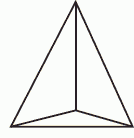 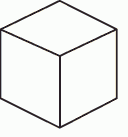 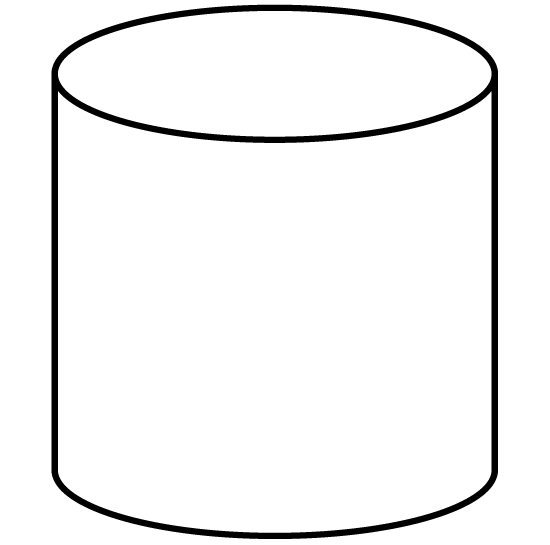 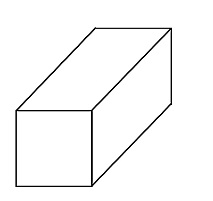 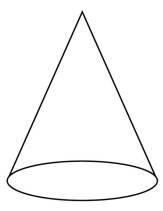 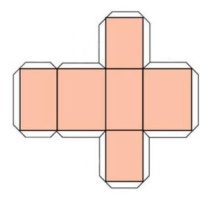 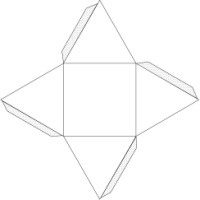 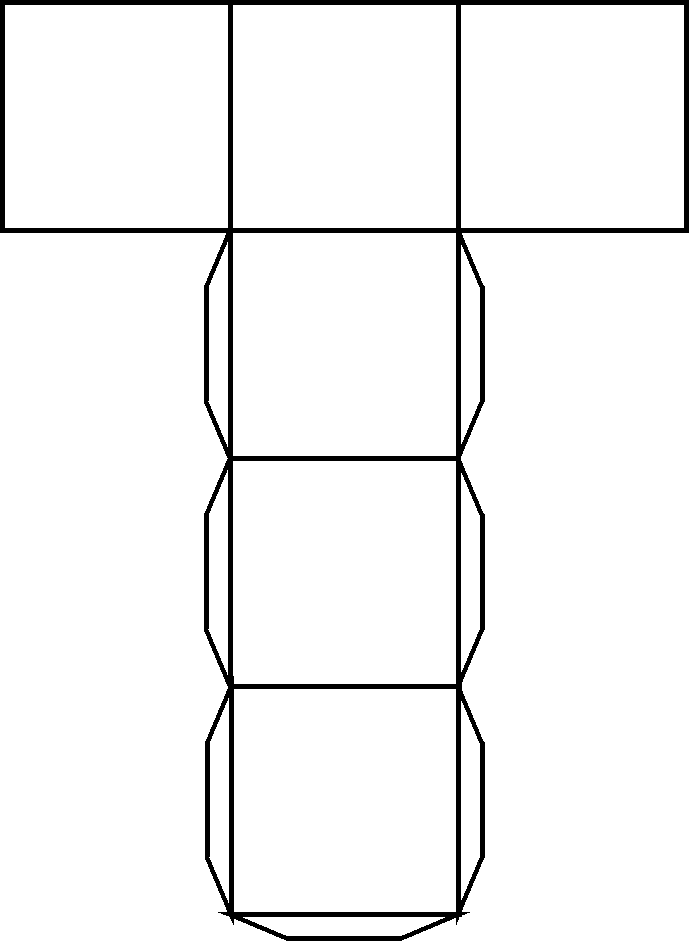 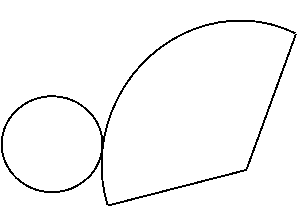 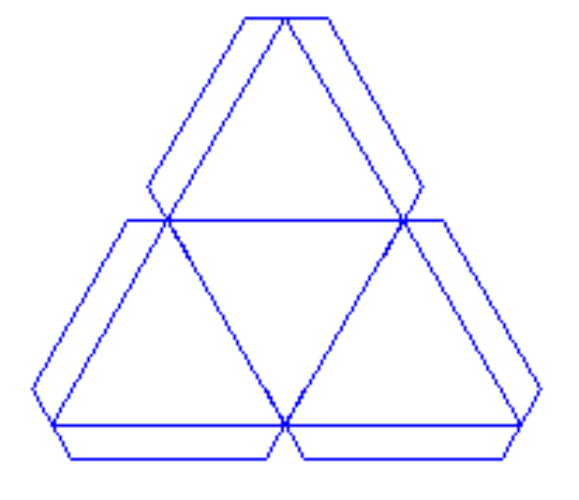 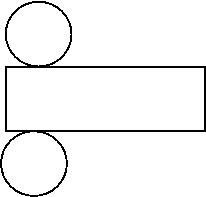 